Wisconsin Student Government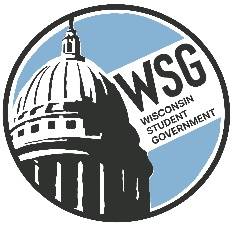 Wisconsin Technical College Advocacy GroupEstablished 1972www.wsgtech.comWSG January 13, 2023 MeetingHosted by Northcentral Technical College1000 W. Campus Drive | Wausau, WI 54401Room: Center for Health Sciences-Room 1004Zoom Link: https://ntc.zoom.us/j/89389622071?pwd=VUdKOFJaVjZlMTYwRzJoSFVSMWR3dz0910:00 a.m.	Roll Call10:05 a.m.	Welcome from NTC – Darren Ackley, Vice President of Learning Approval of Agenda and November 18 MinutesBrandon Trujillo – WTCS Policy AdvisorUpdatesTuition IncreasesWSG BylawsOER- Students ImpactedReportsPresident’s Report – Katrina WillisContent ManagerAFO Report – John KruegerSponsorship/Fundraising CommitteeResource Director’s ReportLegislative Seminar Updates- Registration Information, Deadlines and Other Important InformationLegislative Seminar Advocacy Position Update  -- Brandon/Milwaukee  Committee Updates12:30 p.m. – LunchWisconsin Student GovernmentWisconsin Technical College Advocacy GroupEstablished 1972www.wsgtech.com1:00 p.m.Governor’s Updates1:30 p.m.NTC- Video Presentation- Regional Campus videoshttps://www.youtube.com/watch?v=ol8Oj9EvQD0 – West Region (if time for 2)https://www.youtube.com/watch?v=RQaBQDbTPq0 – East Region (if time for 2)https://www.youtube.com/watch?v=OVmE9P27NoI – Farm (if only time for 1)2:00 p.m.Legislative Representative Visit – Representative Patrick Snyder2:30 p.m.	AdjournmentTechnical CollegeTechnical CollegeBlackhawkMoraine ParkChippewa ValleyNicoletFox ValleyNorthcentralGatewayNortheast WILakeshoreNorthwoodMadisonSouthwestMid-StateWaukeshaMilwaukee AreaWestern